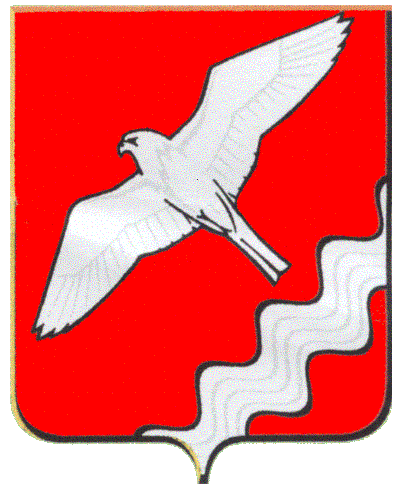 АДМИНИСТРАЦИЯ МУНИЦИПАЛЬНОГО ОБРАЗОВАНИЯКРАСНОУФИМСКИЙ ОКРУГПОСТАНОВЛЕНИЕот  07.03.2014 г.  № 370г. Красноуфимск       В целях подготовки к  исполнению  постановления Правительства Российской Федерации от 28 декабря . № 1468 «О порядке предоставления органам местного самоуправления информации лицами, осуществляющими поставки ресурсов, необходимых для предоставления коммунальных услуг, и (или) оказывающими коммунальные услуги в многоквартирных и жилых домах либо услуги (работы) по содержанию и ремонту общего имущества собственников помещений в многоквартирных домах», руководствуясь ст.ст. 28, 31 Устава Муниципального образования  Красноуфимский округ, ПОСТАНОВЛЯЮ:Утвердить прилагаемый Регламент информационного взаимодействия лиц, осуществляющих поставки ресурсов, необходимых для предоставления коммунальных услуг, и (или) оказывающих коммунальные услуги в многоквартирных и жилых домах либо услуги (работы) по содержанию и ремонту общего имущества собственников помещений в многоквартирных домах, при предоставлении информации.    2.  Разместить настоящее постановление на официальном сайте администрации  Муниципального образования  Красноуфимский округ.       3. Контроль за исполнением настоящего постановления возложить на заместителя главы администрации МО Красноуфимский округ по строительству и ЖКХ Петухова Д.А.Глава администрацииМуниципального образованияКрасноуфимский округ                                                                      В.Е. Колосов                                                                   Утвержден                                                                                Постановлением администрации    Муниципального образования                                                                                Красноуфимский округ                                                                              от  07.03.2014 г.  N 370Регламент информационного взаимодействия лиц, осуществляющих поставки ресурсов, необходимых для предоставления коммунальных услуг, и (или) оказывающих коммунальные услуги в многоквартирных и жилых домах либо услуги (работы) по содержанию и ремонту общего имущества собственников помещений в многоквартирных домах, при предоставлении информации1. В соответствии с п. 4.2 Соглашения об информационном взаимодействии № 1 от  02 июля ., администрация Муниципального образования Красноуфимский округ (далее - Орган местного самоуправления) ежемесячно до 15 числа месяца, следующего за отчетным, обеспечивает предоставление Министерству энергетики и жилищно-коммунального хозяйства Свердловской области (далее – Министерство) полной и достоверной информации о текущем состоянии жилищного фонда и управления жилищным фондом.2. Информационное взаимодействие, предусмотренное настоящим Соглашением, осуществляется в электронном виде.3. Способы предоставления информации Органом местного самоуправления:3.1. Предоставление и актуализация информации осуществляется путем обеспечения внесения информации в РИАС ЖКХ зарегистрированными пользователями Органа местного самоуправления. 3.1.1. Доступ к Региональной информационно-аналитической системе (далее – РИАС ЖКХ) организован через сайт в сети Интернет (http://sve.o7gkh.ru).3.1.2. Под зарегистрированными пользователями понимаются:- Оператор ввода информации – сотрудник (представитель) Органа местного самоуправления, наделенный полномочиями для внесения информации в РИАС ЖКХ.-  Аналитик – сотрудник (представитель) Органа местного самоуправления, наделенный полномочиями формирования электронных документов и необходимых отчетов в целях анализа и мониторинга информации.3.1.3. Порядок регистрации пользователей и предоставления параметров доступа в РИАС ЖКХ определяются п.4 настоящего Регламента.3.1.4. Министерство обеспечивает контроль полноты и своевременности предоставления данных посредством формирования необходимых отчетов и анализа данных в РИАС ЖКХ. При выявлении факта некорректного предоставления данных, Министерство направляет в адрес Органа местного самоуправления извещение о необходимости внесения корректировок с указанием замечаний, подлежащих устранению в течение десяти рабочих дней.3.2. Предоставление информации осуществляется путем направления информации в адрес Министерства в виде электронных документов (реестров данных).3.2.1. Электронные документы формируются в соответствии с формами электронных документов, определенными Приложением № 2 к настоящему Регламенту.3.2.2. Электронные документы архивируются в файл в формате zip и направляются на электронный адрес Министерства (portal_gkh@inbox.ru) не позднее срока, определенного для каждой электронной формы документа.3.2.3. Тема электронного письма формируется следующим образом: НАИМЕНОВАНИЕ МУНИЦИПАЛЬНОГО ОБРАЗОВАНИЯ, пробел, КРАТКОЕ НАИМЕНОВАНИЕ ОРГАНИЗАЦИИ, ПОДГОТОВИВШЕЙ ДОКУМЕНТЫ, пробел, ДАТА НАПРАВЛЕНИЯ ДОКУМЕНТА (в виде дд.мм.гг).3.2.4. Электронные документы могут быть направлены в адрес Министерства только посредством электронной почты зарегистрированных пользователей.3.2.5. Под зарегистрированными пользователями понимаются:- Оператор данных – сотрудник (представитель) Органа местного самоуправления, наделенный полномочиями для формирования электронных документов и их направления в адрес Министерства.- Аналитик – сотрудник (представитель) Органа местного самоуправления, наделенный полномочиями формирования электронных документов и необходимых отчетов в целях анализа и мониторинга информации.3.2.6. Порядок регистрации пользователей и предоставления параметров доступа в РИАС ЖКХ определяются п.4 настоящего Регламента.3.2.7. При выявлении факта некорректного предоставления данных, Министерство направляет в адрес Органа местного самоуправления извещение о необходимости внесения корректировок в электронные документы с указанием замечаний, подлежащих устранению в течение десяти рабочих дней. 3.2.8. Последующая актуализация информации осуществляется в соответствии с п.3.1 настоящего регламента.4. Порядок регистрации пользователя и предоставления параметров доступа в РИАС ЖКХОснованием для регистрации пользователя является заявление на регистрацию, направленное на выделенный адрес электронной почты Министерства (portal_gkh@inbox.ru). Заявление на регистрацию составляется в соответствии с формой, определенной Приложением № 1 настоящего Регламента, и подписывается уполномоченным лицом Органа местного самоуправления.  Приложением к заявлению являются заверенные копии документов, подтверждающие полномочия лица, подписавшего заявление на регистрацию.При получении надлежащим образом заполненного заявления, Министерство в течение пяти рабочих дней осуществляет мероприятия по регистрации параметров доступа пользователя в РИАС ЖКХ. Документ, содержащий параметры доступа пользователя в РИАС ЖКХ, заверяется подписью уполномоченного представителя Министерства и выдается руководителю или уполномоченному представителю Органа местного самоуправления в закрытом конверте при предъявлении документов, удостоверяющих личность получателя доступа, или доверенности, удостоверяющей полномочия представителя. Прекращение доступа пользователя к РИАС ЖКХ. Орган местного самоуправления в случае увольнения, перевода на другое место работы, истечения срока полномочий сотрудника, либо по решению руководителя Органа местного самоуправления направляет в адрес Министерства обращение о прекращении доступа к РИАС ЖКХ соответствующего сотрудника. Регистрация нового пользователя производится в соответствии с п.4.1 настоящего Регламента.Приложение 1 к   Регламенту    информационного    взаимодействия    лиц, осуществляющих   поставки   ресурсов,   необходимых   для предоставления коммунальных услуг, и (или) оказывающих коммунальные услуги  в  многоквартирных  и жилых домах либо  услуги  (работы)  по  содержанию  и  ремонту  общего имущества  собственников  помещений в многоквартирных                   домах,  при предоставлении информацииЗАЯВЛЕНИЕна регистрацию пользователя и предоставление параметров доступа в Региональную информационно-аналитическую систему управления ЖКХ Прошу зарегистрировать в качестве пользователей РИАСУ ЖКХ сотрудников:* Права пользователя (могут быть выбраны одновременно несколько вариантов для пользователя):1. Администратор системы ОМС (только для Органов местного самоуправления);2. Оператор ввода информации;3. Оператор данных;4. Аналитик.Приложения: ______________________________Руководитель(уполномоченное лицо) _____________________  ____________________ _____________________(должность)                                                 (подпись)                                  (расшифровка подписи) М.П. «___» ___________ 2014 г.                                                                                                               Приложение № 2                                                     к     Регламенту   информационного  взаимодействия   лиц, осуществляющих   поставки   ресурсов,  необходимых    для предоставления коммунальных услуг, и (или) оказывающих коммунальные   услуги  в многоквартирных  и жилых домах либо   услуги  (работы)  по   содержанию и  ремонту общего имущества собственников помещений  в  многоквартирных                        домах,  при  предоставлении информации	Перечень форм для обязательного заполненияО предоставлении информации1Полное и краткое наименование организации2Реквизиты организации3Сайт, электронный адрес, контактные телефоны, факс4Сведения о руководителедолжность, фамилия, имя, отчество;основание полномочий, дата и  номер приказа о вступлении в должность;контактная информация (телефон, эл. адрес)5Сфера деятельности организации□ Орган местного самоуправления□ Ресурсоснабжающая организация□ Управляющая организация□ Расчетно-кассовый центр□ Организация, отвечающая за эксплуатацию объектов коммунальной и инженерной инфраструктуры□ Иное ________________________________6Адрес электронной почты для информирования о состоянии выполнения заявления№ п/пДолжностьФИОКонтактная информацияКонтактная информацияПрава пользователя *Права пользователя *Права пользователя *Права пользователя *Примечание№ п/пДолжностьФИОТелефонАдрес электронной почты1234Примечание1234№Наименование формы1.Перечень жилищно-коммунальных услуг многоквартирного дома.2.Раскрытие информации управляющими организациями. Сведения о фактах отклонения от договора.3.Раскрытие информации управляющими организациями. Сведения управляющих организаций о ценах на коммунальные услуги.4.Раскрытие информации управляющими организациями. Сведения о доходах-расходах.5.Раскрытие информации управляющими компаниями. Сведения о привлечении управляющих организаций к административной ответственности.6.Реестр аварийных и плановых работ на объектах коммунальной инфраструктуры.7.Реестр домов в управлении.8.Реестр домов.9.Реестр индивидуальных приборов учета.10.Реестр лицевых счетов.11.Реестр мер социальной поддержки  по оплате за жилищно-коммунальные услуги.12.Реестр общедомовых приборов учета.13.Реестр объектов ЖФ, на которых проводятся аварийные работы.14.Реестр объемов потребления коммунальных ресурсов  по домам.15.Реестр ограничений поставки жилищно-коммунальных услуг.16.Реестр оказываемых услуг и выполняемых работ по содержанию жилья.17.Реестр показаний индивидуальных приборов учета.18.Реестр показаний общедомовых приборов учета.19.Реестр помещений. 20.Реестр работ по текущему и капитальному ремонту многоквартирного дома.21.Реестр расчетов между управляющими компаниями и ресурсоснабжающими организациями за коммунальные ресурсы.22.Реестр расчетов населения за жилищно-коммунальные услуги.23.Реестр регистраций граждан.24.Реестр сведений о режимах работы организации.25.Реестр совет дома26.Реестр субъектов жилищно-коммунального хозяйства (управляющий организации, ресурсоснабжающие организации, поставщики).27.Реестр «Технический паспорт многоквартирного дома». Общие сведения.28.Реестр «Технический паспорт многоквартирного дома». Техническое описание здания.29.Реестр «Технический паспорт многоквартирного дома». Характеристика жилых помещений.30.Реестр «Технический паспорт многоквартирного дома». Эксплуатационные характеристики здания.31.Реестр «Технический паспорт многоквартирного дома». Энергетические характеристики здания. 32.Реестр членов правления товарищества собственников жилья.33.Реестр членства субъектов жилищно-коммунального хозяйства в саморегулируемой организации.34.Сведения о тарифах и ресурсоснабжающей организации на коммунальные услуги.35.Статистика.36.Услуги на лицевых счетах.